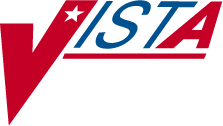 INPATIENT MEDICATIONSTECHNICAL MANUAL/ SECURITY GUIDEVersion 5.0December 1997(Revised December 2009)Department of Veterans AffairsVistA Health Systems Design and Development Revision History	Each time this manual is updated, the Title Page lists the new revised date and this page describes the changes. If the Revised Pages column lists “All,” replace the existing manual with the reissued manual. If the Revised Pages column lists individual entries (e.g., 25, 32), either update the existing manual with the Change Pages Document or print the entire new manual.(This page included for two-sided copying.)RoutinesDescriptionsThe following routines are exported by the Inpatient Medications package. Routine names starting with the letters PSG designate routines used mainly by the Unit Dose Medications module. Routine names starting with the letters PSIV designate routines used mainly by the IV Medications module. Routine names starting with the letters PSJ designate Inpatient Medications routines - utilities used by IV, Unit Dose, and other packages.The following routines are not used in this version of Inpatient Medications. They were exported in the initial Kernel Installation and Distribution System (KIDS) build as Delete at Site.Callable RoutinesEntry points provided by the Inpatient Medications package to other packages can be found in the External Relationships section of this manual. No other routines are designated as callable from outside of this package.Routine MappingRoutines not listed here are used sparingly, and can be mapped if the site desires.Do Not MapPSGXR* PSJIP* PSJXR*The PSGXR* and PSJXR* routines are created by VA FileMan when it compiles the cross- references of the NON-VERIFIED ORDERS (#53.1) and PHARMACY PATIENT (#55) files.DateRevised PagesPatch NumberDescription12/0922-23PSJ*5*222Added routine PSGOEF2.REDACTED08/08vi, 23, 51-53, 57-58,60-61, 63,65, 65a-65bPSJ*5*134Parameters for escaping special characters added. New HL7 messages added. New routines added. HL7 order fields table contains an asterisk for each field that has special escaping characters.REDACTED02/0774-76PSJ*5*178MED ROUTE now appears in larger font on IV labels from the Zebra bar code printer. Med ROUTE now prints on the IV labels for bar-code enabled printers, and it prints in larger font than surrounding text.REDACTED09/0623, 94PSJ*5*172Encapsulation Cycle II project: Added PSJ53P1 to the Routine List in Section 5.1. Added DBIA 4537 to DBIA list. Changed the date on the Title Page to December 1997.REDACTED05/06v-viii 8a-8b 66-68bPSJ*5*154In Section 2.2.2 Added “PRIORITIES FOR NOTIFICATION”field.In Section 9.5, made correction to include the priority of ASAP in notifications. Added information regarding the three notifications parameters.REDACTED12/200523PSJ*5*146Remote Data Interoperability (RDI) Project: Added PSJLMUT2 to the Routine List in Section 5.1.REDACTED11/2005AllPSJ*5*163Encapsulation Cycle II project: Added PSJ59P5 to the Routine List in Section 5.1. Added DBIA 4819 to DBIA list. Deleted DBIAs 172, 634, and 1882 from the DBIA list.Reissued entire document due to a page numbering issue. REDACTEDPSGAL5PSGAMSPSGAMS0PSGAMSAPSGAPPSGAP0PSGAPHPSGAPIVPSGAPPPSGAXRPSGBRJPSGCAPPSGCAP0PSGCAPIVPSGCAPPPSGCAPP0PSGCTPSGDCCPSGDCCMPSGDCR0PSGDCTPSGDCT1PSGDCTPPSGDLPSGDSPSGDS0PSGDSPPSGDSP0PSGDSP1PSGDSPNPSGEUDPSGEUDDPSGEUDPPSGFILD0PSGFILD1PSGFILD2PSGFILD3PSGFILEDPSGGAOPSGIUPSGLPSGL0PSGLBAPSGLHPSGLOIPSGLPIPSGLWPSGMARPSGMAR0PSGMAR1PSGMAR2PSGMAR3PSGMIPSGMIVPSGMMARPSGMMAR0PSGMMAR1PSGMMAR2PSGMMAR3PSGMMAR4PSGMMAR5PSGMMARHPSGMMIVPSGMMIVCPSGMUTLPSGNE3PSGOPSGODPSGOEPSGOE0PSGOE1PSGOE2PSGOE3PSGOE31PSGOE4PSGOE41PSGOE42PSGOE5PSGOE6PSGOE7PSGOE8PSGOE81PSGOE82PSGOE9PSGOE91PSGOE92PSGOECPSGOECAPSGOECSPSGOEEPSGOEE0PSGOEEWPSGOEFPSGOEF1PSGOEF2PSGOEH0PSGOEH1PSGOEHAPSGOEIPSGOELPSGOEMPSGOEM1PSGOENGPSGOEPOPSGOERPSGOER0PSGOER1PSGOERIPSGOERSPSGOESPSGOESFPSGOETOPSGOETO1PSGOEVPSGOEVSPSGONPSGORS0PSGORVWPSGOTPSGOTRPSGOUPSGPPSGPENPSGPERPSGPER0PSGPER1PSGPER2PSGPLPSGPL0PSGPL1PSGPLDPSGPLDPPSGPLDP0PSGPLDPHPSGPLFPSGPLFMPSGPLGPSGPLPRGPSGPLRPSGPLR0PSGPLRPPSGPLUPPSGPLUP0PSGPLUTLPSGPLXRPSGPOPSGPORPSGPRPSGPRVRPSGPRVR0PSGRETPSGRPNTPSGS0PSGSCTPSGSCT0PSGSELPSGSETPSGSETUPSGSHPSGSICHKPSGSSPPSGTAPPSGTAP0PSGTAP1PSGTCTDPSGTCTD0PSGTIPSGVBWPSGVBW0PSGVBW1PSGVBWPPSGVBWUPSGVDSPSGVWPSGVW0PSGVWPPSIVPSIVACTPSIVALPSIVALNPSIVALNCPSIVAMISPSIVAORPSIVAOR1PSIVBCIDPSIVCALPSIVCHKPSIVCHK1PSIVCSEDPSIVDCRPSIVDCR1PSIVDCR2PSIVDRGPSIVEDRGPSIVEDTPSIVEDT1PSIVHISPSIVHLDPSIVHLPPSIVHLP1PSIVHLP2PSIVHLP3PSIVHYPPSIVHYPLPSIVHYPRPSIVLABLPSIVLABRPSIVLBPSIVLBDLPSIVLBL1PSIVLBRPPSIVLTRPSIVLTR1PSIVMANPSIVMAN1PSIVOEPSIVOPTPSIVOPT1PSIVOPT2PSIVORAPSIVORA1PSIVORALPSIVORCPSIVORC1PSIVORC2PSIVOREPSIVORE1PSIVORE2PSIVORENPSIVORFAPSIVORFBPSIVORFEPSIVORHPSIVORLBPSIVORV1PSIVORV2PSIVPATPSIVPCRPSIVPCR1PSIVPGEPSIVPRPSIVPROPSIVQUIPSIVRDPSIVRDCPSIVRECPSIVRNLPSIVRPPSIVRP1PSIVRQPSIVRQ1PSIVSETPSIVSPPSIVSPDCPSIVST2PSIVSTATPSIVSUSPSIVSUS1PSIVUDLPSIVUTLPSIVUTL1PSIVUWLPSIVVW1PSIVWCRPSIVWCR1PSIVWLPSIVWL1PSIVWRPPSIVXREFPSIVXUPSJ53P1PSJ59P5PSJACPSJADTPSJADT0PSJADT1PSJADT2PSJALGPSJBCMAPSJBCMA1PSJBCMA2PSJBCMA3PSJBCMA4PSJCOMPSJCOM1PSJCOMRPSJCOMVPSJDCHKPSJDCUPSJDDUTPSJDDUT2PSJDDUT3PSJDEAPSJDGALPSJDINPSJDOSEPSJDPTPSJEEUPSJEEU0PSJENVPSJEXPPSJEXP0PSJFTRPSJH1PSJHEADPSJHEHPSJHISPSJHL10PSJHL11PSJHL2PSJHL3PSJHL4PSJHL4APSJHL5PSJHL6PSJHL7PSJHL9PSJHLERRPSJHLUPSJHLVPSJHVARSPSJLIACTPSJLIFNPSJLIFNIPSJLIORDPSJLIPRFPSJLIUTLPSJLIVFDPSJLIVMDPSJLMALPSJLMDAPSJLMGUDPSJLMHEDPSJLMPRIPSJLMPRUPSJLMUDEPSJLMUT1PSJLMUT2PSJLMUTLPSJLOADPSJLOIPSJMAIPSJMAI1PSJMDIRPSJMDIR1PSJMDWSPSJMEDSPSJMIVPSJMPPSJMPENDPSJMPRTPSJMPRTUPSJMUTLPSJNTEGPSJNTEG0PSJNTEG1PSJOPSJO1PSJO2PSJO3PSJOEPSJOE0PSJOE1PSJOEAPSJOEA1PSJOEEWPSJOERIPSJORAPIPSJORDAPSJORENPSJORMA1PSJORMA2PSJORMARPSJORP2PSJORPOEPSJORREPSJORRE1PSJORRENPSJORRNPSJORRN1PSJORROPSJORUT2PSJORUTLPSJPPSJPATMRPSJPDIRPSJPDVPSJPDV0PSJPDV1PSJPL0PSJPRPSJPR0PSJPST50PSJPXRM1PSJQPRPSJRXIPSJSPUPSJSPU0PSJSVPSJSV0PSJUNITDPSJUTLPSJUTL1PSJUTL2PSJUTL3PSJUTL5PSJUTL6PSGDCRPSGDCT0PSGEXPPSGEXP0PSGMMPSTPSGOROE0PSGORUPSGQOSPSIVNVOPSIVOEDOPSIVOENTPSIVOEPTPSIVRD0PSIVRD0PSJMANPSJOACPSJOAC0PSJOE8PSJOE81PSJOEEPSJOERPSJOER0PSJORAPSJORINPSJUTLPSJUTL1PSJUTL2PSJUTL3